Witam Kochani!Dziś spotykamy się ostatni raz przed Świętami więc najpierw to co najważniejsze ;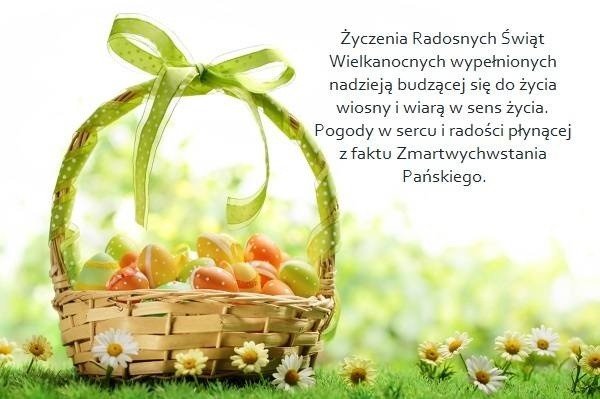 Życzę Wam i waszym rodzinom.Wraz ze złożeniem szczerych i serdecznych życzeń świątecznych poznaliście  zwyczaj świąteczny – przesyłanie życzeń.Kolejny zwyczaj poznacie po wysłuchaniu wiersza W. Broniewskiego „Śmigus”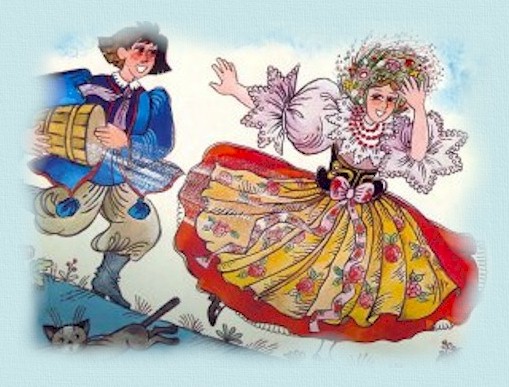 Śmigus! Dyngus! Na uciechęz kubła wodę lej ze śmiechem!Jak nie kubła, to ze dzbana!Śmigus, dyngus dziś od rana!Staropolski to obyczaj,żebyś wiedział i nie krzyczał,gdy w Wielkanoc, w drugie święto,będziesz kurtkę miał zmokniętą.https://www.youtube.com/watch?v=MXr5pWMtKqc  - jeśli ktoś jest zainteresowany więcej na ten temat.Jeśli chcecie poćwiczyć rączkę to zapraszam do naszych kart pracy na str.78 zadanie polega na rysowaniu po śladzie bez odrywania ręki, a może ktoś chce pokolorować koszyczek.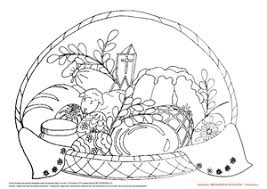 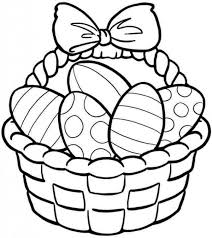 Posłuchajcie piosenki „Kurka i pisanki”- w wykonaniu ,,Śpiewające Brzdące ‘’https://www.youtube.com/watch?v=6RH8hXpWnlk 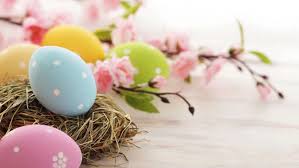 Przypomnijcie sobie naszą piosenkę z poniedziałku „Znaki Wielkanocy” , pośpiewajcie.Pozdrawiam Luiza JelonekPrzedstawiam propozycje pracy, które mam nadzieję Rodzice wydrukują swoim dzieciom. Podaję również strony do wydrukowania kart pracy.Rysowanie szlaczków po śladach, a potem – samodzielnie.- karta pracy s.79Rysowanie pisanki po śladzie. – karta pracy s.80WYBRANE KARTY PRACY [PDF DO DRUKU], następnie- NOWE PRZYGODY OLKA I ADY	karty pracy - cz.3	5/6latek [BB+]https://www.mac.pl/flipbooki#wp – link do wydrukowania kartTaniec Mai- utrwalenie ruchów tańca i piosenki.https://www.youtube.com/watch?v=UG-WU0ZbgK    - proponuję przypomnienie piosenki https://www.youtube.com/watch?v=W1FoAa_0iN0-      -  taniec mai karaoke      W okresie  świąt dzieci będą mieć dużo czasu. Gdy się będą nudziły proponuję wydrukować moje propozycje: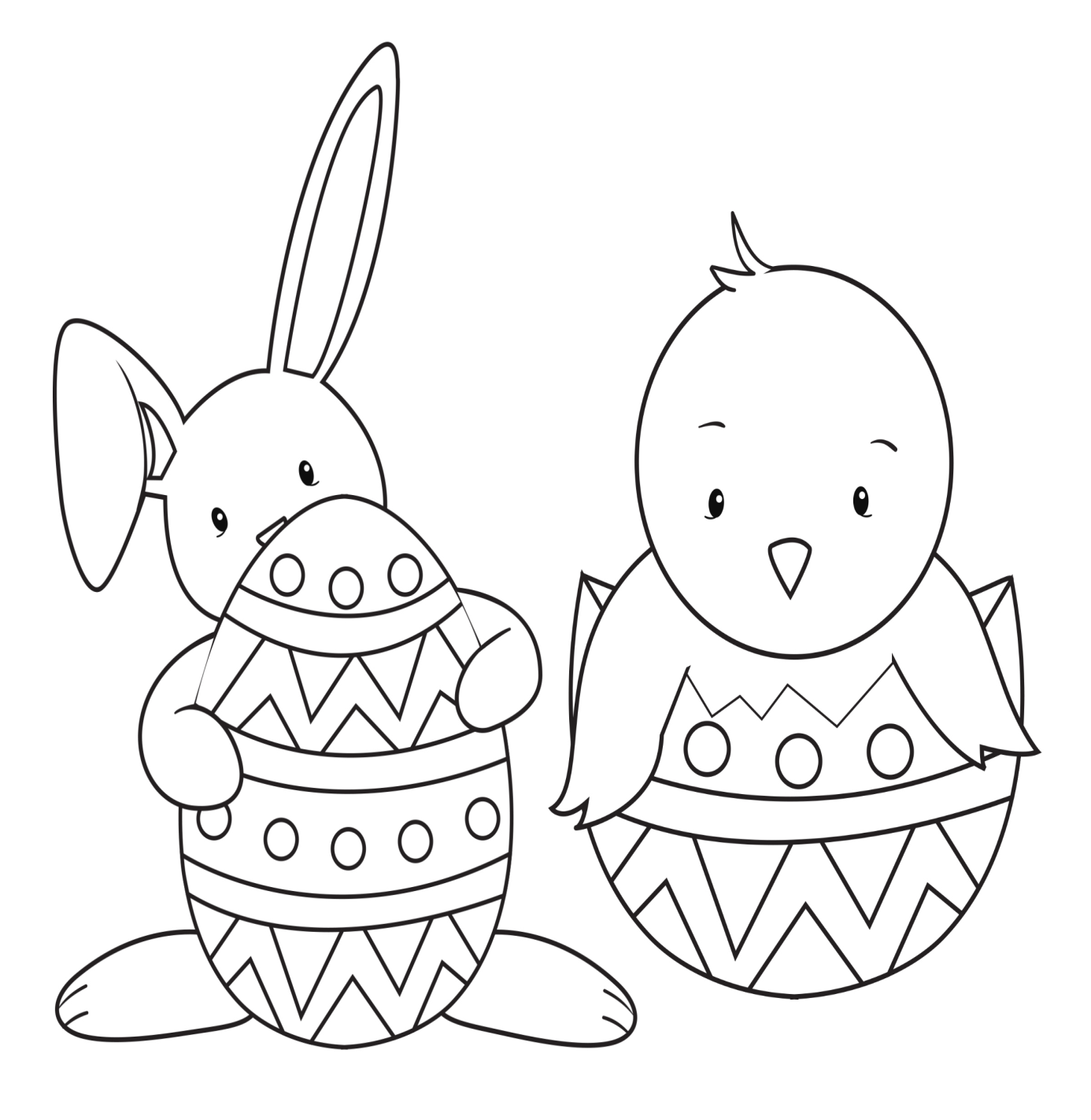 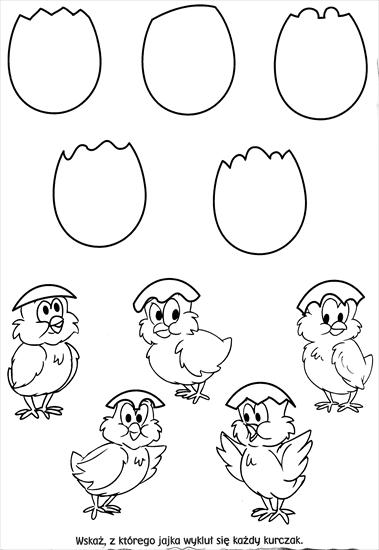 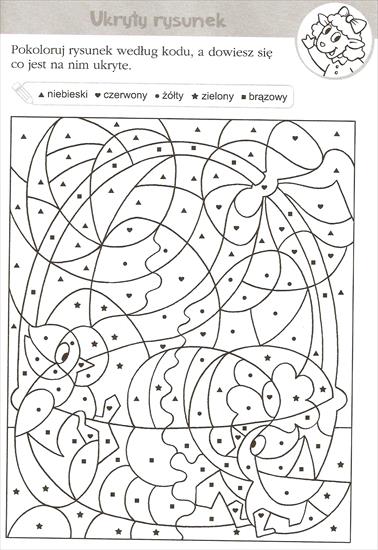 Trudniejsza praca - zakodowany obrazek, takie zajęcia dzieci lubią, zwłaszcza starsze.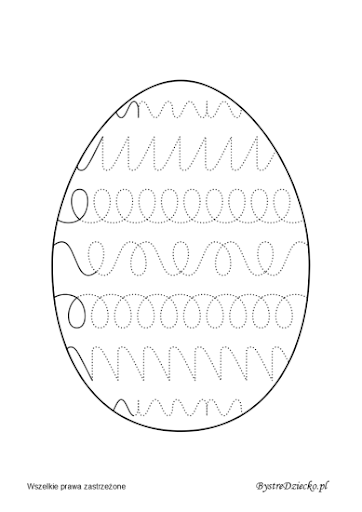  Pisanie szlaczków- nigdy nie za wiele, doskonalić sprawność manualną dłoni. I bardzo proszę kochani Rodzice zwróćcie uwagę, jak dziecko siedzi przy biurku, czy ma wyprostowane plecy, czy się  garbi. I oczywiście, czy prawidłowo trzyma kredkę, ołówek w dłoni.Z okazji świąt Wielkiej Nocy składam Państwu serdeczne życzenia, dużo radości, zdrowia i pomyślności. Niech te święta będą wyjątkowe. Szukajmy Pana, on Zmartwychwstał . Wesoło śpiewajmy Alleluja  i Radujmy się tym.Gorąco pozdrawiam Ludwika Kruk